ЗАДАНИЯ НА 12.05.2020 ДЛЯ 10 КЛАССАПриложение Тест по обществознанию  «Право».
1. Одной из форм выражения права является1) традиция 2) диспозиция 3) гипотеза 4) прецедент2. В России к подзаконным актам относят1) кодексы 2) законы субъектов РФ3) постановления Правительства РФ 4) Конституцию РФ3. Отличительной особенностью правовой нормы является1) охрана интересов социально незащищённых слоёв населения2) формальная определённость3) избираемость применения4) направленность на установление справедливости4. Верны ли следующие суждения о праве?А. В законе право приобретает свою определенность, точность, завершенность.Б. Практическое значение права состоит в защите прав человека.1) верно только А 2) верно только Б3) верны оба суждения 4) оба суждения неверны5. Верны ли следующие суждения о нормативных правовых актах?А. Различают следующие типы нормативных актов: конституция и иные законы, подзаконные акты.Б. Законы отличаются от подзаконных нормативных правовых актов тем, что принимаются органами исполнительной власти.1) верно только А 2) верно только Б3) верны оба суждения 4) оба суждения неверны6. Конституция обладает высшей юридической силой. Это означает, что1) ни один правовой акт не может ей противоречить2) вынося решения, суд должен прямо ссылаться на статьи Конституции3) она закрепляет изменения, произошедшие в стране4) она закрепляет правовые гарантии граждан страны7. К основам конституционного строя РФ отнесено положение о1) порядке заключения и содержании трудового договора2) единстве экономического пространства в РФ3) формах государственного регулирования экономики4) условиях и порядке ограничения дееспособности8. К основам конституционного строя РФ отнесено положение о1) видах и условиях заключения гражданских договоров2) органах местного самоуправления как органах государственной власти3) реализации принципа разделения властей на законодательную, исполнительную и судебную4) формах юридической ответственности за совершение правонарушений9. Верны ли следующие суждения о Конституционном суде России?А. Конституционный суд уполномочен разрабатывать, принимать и утверждать поправки к Конституции России.Б. В Конституционном суде рассматриваются дела о соответствии законов и подзаконных актов Конституции России.1) верно только А 2) верно только Б3) верны оба суждения 4) оба суждения неверны10. Конституция РФ устанавливает принцип суверенитета. Он означает, что1) церковь отделена от государства и системы образования2) народы, проживающие на территории РФ, имеют равные права3) человек, его права и свободы признаются высшей ценностью4) государственная власть самостоятельно издаёт общеобязательные для всех правила поведения11. Конституция провозглашает РФ социальным государством. Это означает, что1) народы, проживающие на территории РФ, имеют равные права2) закрепляется многообразие форм собственности3) церковь в РФ отделена от государства и системы образования4) политика государства направлена на обеспечение достойной жизни и свободного развития личности12. Конституция провозглашает РФ правовым государством. Это означает, что1) государство и все его органы подчинены закону2) народы, проживающие на территории РФ, имеют право на выход из состава РФ3) церковь отделена от системы образования и социального призрения4) государственная власть самостоятельно издаёт общеобязательные правила поведения13. Статус субъекта Российской Федерации может быть изменён1) по решению Верховного суда РФ2) по распоряжению Правительства РФ3) по взаимному согласию РФ и субъекта РФ по Указу Президента РФ4) по Указу Президента РФ14. Что из перечисленного относится к полномочиям Президента Российской Федерации?1) осуществление помилования 2) разработка федерального бюджета3) проведение амнистии 4) осуществление надзора за соблюдением прав человекаЧасть 2. Выберите все верные варианты ответа. 1. Российская Федерация — светское государство. Какие из перечисленных положений раскрывают смысл этого конституционного принципа? Запишите цифры, под которыми они указаны.1) Никакая религия не может устанавливаться в качестве государственной или обязательной.2) Никакая идеология не может устанавливаться в качестве государственной или обязательной.3) Религиозные объединения отделены от государства и равны перед законом.4) В Российской Федерации признаются политическое многообразие, многопартийность.5) Российская Федерация обеспечивает целостность и неприкосновенность своей территории.6) Во взаимоотношениях с федеральными органами государственной власти все субъекты Российской Федерации между собой равноправны.2. Согласно Конституции РФ‚ наша страна является социальным государством. Выберите в приведённом списке черты, характеризующие социальное государство, и запишите цифры, под которыми они указаны.1) создание условий, обеспечивающих достойную жизнь граждан РФ2) создание институтов, обеспечивающих демократическое развитие государства3) установление гарантированного минимального размера оплаты труда4) обеспечение государственной поддержки семьи5) укрепление обороноспособности страны3. Выберите в приведённом списке положения, характеризующие основы конституционного строя РФ‚ и запишите цифры, под которыми они указаны.1) Во взаимоотношениях с федеральными органами государственной власти все субъекты Российской Федерации равноправны.2) Носителем суверенитета и единственным источником власти в Российской Федерации является её многонациональный народ.3) Гражданин отвечает по своим обязательствам всем принадлежащим ему имуществом, за исключением имущества, на которое в соответствии с законом не может быть обращено взыскание.4) Необоснованный отказ в заключении трудового договора запрещается.5) Земля и другие природные ресурсы могут находиться в частной, государственной, муниципальной и иных формах собственности.4. Что из перечисленного ниже относится к принципам федеративного устройства России? Запишите цифры, под которыми они указаны.1) разграничение предметов ведения и полномочий между органами государственной власти Российской Федерации и органами государственной власти субъектов Российской Федерации2) единство экономического пространства, свободное перемещение товаров, услуг и финансовых средств3) равноправие и самоопределение народов Российской Федерации4) разделение государственной власти на законодательную, исполнительную и судебную5) равноправие субъектов федерации во взаимоотношениях с федеральными органами государственной власти5. Установите соответствие между признаками и типами государства: к каждой позиции, данной в первом столбце, подберите соответствующую позицию из второго столбца.ПРИЗНАКИТИПЫ ГОСУДАРСТВАA) суверенитет и независимость государственной власти внутри страны и за её пределамиБ) независимость судов от исполнительной властиB) система законодательства, включающая в себя различные отрасли и институты праваГ) взаимная ответственность государства и гражданинаД) верховенство права (закона) в обществе1)только правовоегосударство2)государстволюбого типа6. Установите соответствие между формами государственного устройства и их основными характеристиками: к каждой позиции, данной в первом столбце, подберите соответствующую позицию из второго столбца.ХАРАКТЕРИСТИКАФОРМА ГОСУДАРСТВЕННОГО УСТРОЙСТВАА) законодательные и исполнительные органы власти территорий формируются при участии местного населенияБ) субъекты сохраняют свой государственный суверенитетВ) единая система законодательстваГ) территориальные единицы не имеют статуса государственного образованияД) обязательная двухпалатная структура парламента1) унитарное государство2) федерация3) конфедерация7. Что из перечисленного по Конституции РФ относится к обязанностям человека и гражданина? Запишите цифры, под которыми они указаны.1) православное вероисповедание2) уплата налогов и сборов3) участие в выборах органов государственной власти4) получение высшего образования5) сохранение природы и окружающей среды6) соблюдение Конституции и законов страны8. Что из перечисленного ниже относится к конституционным правам гражданина РФ? Запишите цифры, под которыми указаны соответствующие права.1) соблюдение Конституции РФ 2) охрана природы и окружающей среды3) неприкосновенность жилища 4) участие в отправлении правосудия5) защита Отечества9. Что из перечисленного относится к политическим правам (свободам) гражданина РФ? Запишите цифры, под которыми они указаны.1) проведение собраний и митингов2) обращение в государственные органы3) уплата законно установленных налогов и сборов4) защита Отечества5) участие в управлении делами государства через своих представителей10. Что из перечисленного относится по Конституции РФ к полномочиям Президента РФ? Запишите цифры, под которыми они указаны.1) утверждает военную доктрину2) объявляет амнистию3) принимает решение об отставке Правительства РФ4) осуществляет помилование5) утверждает изменение границ между субъектами РФ6) назначает на должность Председателя Центрального банка РФ11. Установите соответствие между правами человека и их видами: к каждой позиции, данной в первом столбце, подберите соответствующую позицию из второго столбца.ПРАВА ЧЕЛОВЕКАВИДЫ ПРАВА) равенство перед закономБ) право частной собственностиВ) право на участие в референдумеГ) право на жизньД) свобода труда1) личные2) политические3) экономические12. Установите соответствие между функциями и субъектами государственной власти Российской Федерации, которые их исполняют: к каждой позиции, данной в первом столбце, подберите соответствующую позицию из второго столбца.ФУНКЦИИСУБЪЕКТЫГОСУДАРСТВЕННОЙ ВЛАСТИ РФА) назначение выборов Президента РФБ) утверждение военной доктриныВ) управление федеральной государственной собственностьюГ) разработка федерального бюджетаД) объявление амнистии1) Президент РФ2) Правительство РФ3) Государственная Дума4) Совет Федерации13.В государстве Z законодательную власть осуществляет парламент, а всенародно избираемый глава государства формирует правительство и возглавляет исполнительную власть. Граждане обладают всей полнотой прав и свобод, развиты институты гражданского общества. Государство Z включает в себя территории субъектов, которые обладают определённой политической самостоятельностью. Парламент имеет двухпалатную структуру. Найдите в приведённом списке характеристики формы государства Z и запишите цифры, под которыми они указаны.1) конституционная монархия 2) президентская республика3) федеративное государство 4) демократическое государство5) абсолютная монархия 6) унитарное государство14. Кто осуществляет государственную власть на территории Российской Федерации?1) Федеральное собрание РФ 2) Администрация Президента РФ3) Органы местного самоуправления 4) Суды Российской Федерации5) Победившие на выборах политические партии 6) Правительство РФ15. Выберите верные суждения о Федеральном Собрании РФ и запишите цифры, под которыми они указаны.1) Федеральное Собрание является высшим законодательным и исполнительным органом нашей страны.2) Федеральное Собрание РФ состоит из двух палат.3) Возглавляет Федеральное Собрание Президент РФ.4) Федеральное Собрание является постоянно действующим органом.5) Весь состав Федерального Собрания избирается по пропорциональной системе.ТЕМАПАРАГРАФ В УЧЕБНИКЕССЫЛКА НА ВИДЕОУРОКДОМАШНЕЕ ЗАДАНИЕ(№ ЗАДАНИЙ, ВОПРОСЫ,ОБЩЕСТВОЗНАНИЕ (ВКЛЮЧАЯ ЭКОНОМИКУ И ПРАВО)ОБЩЕСТВОЗНАНИЕ (ВКЛЮЧАЯ ЭКОНОМИКУ И ПРАВО)ОБЩЕСТВОЗНАНИЕ (ВКЛЮЧАЯ ЭКОНОМИКУ И ПРАВО)ОБЩЕСТВОЗНАНИЕ (ВКЛЮЧАЯ ЭКОНОМИКУ И ПРАВО)ПОУ по теме «Право»--Выполнить тест (приложение ниже)МИРОВАЯ ХУДОЖЕСТВЕННАЯ КУЛЬТУРАМИРОВАЯ ХУДОЖЕСТВЕННАЯ КУЛЬТУРАМИРОВАЯ ХУДОЖЕСТВЕННАЯ КУЛЬТУРАМИРОВАЯ ХУДОЖЕСТВЕННАЯ КУЛЬТУРАХИМИЯХИМИЯХИМИЯХИМИЯПовторение пройденного материала.Повторить §1-48https://www.youtube.com/watch?time_continue=1&v=o_cezgjmJyc&feature=emb_logo Повторить всё пройденное за год. Подготовиться к годовой контрольной работе.ГЕОМЕТРИЯГЕОМЕТРИЯГЕОМЕТРИЯГЕОМЕТРИЯПовторение. Решение задач по теме «Векторы в пространстве»Решить задачи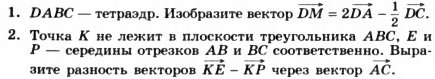 Решить задачи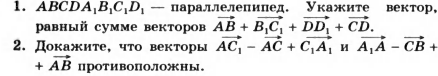 ЛИТЕРАТУРАЛИТЕРАТУРАЛИТЕРАТУРАЛИТЕРАТУРАР.р.№10.  Сочинение по творчеству А.П.Чехова.-Написать сочинение на одну из тем:1.Будущее в представлении чеховских героев («Вишневый сад»).2. Как человек превращается в обывателя (по рассказам Чехова).3. Образ «маленького человека» в русской литературе (по произведениям Гоголя, Достоевского и Чехова). 